The preferred method of applying for a course is online at: www.shropshire.gov.uk/jointtraining On completion, please email this form to: joint.training@shropshire.gov.ukTel: (01743) 254731 or 254732 or 254734Data protection - records will be held in accordance with current Data Protection legislation and the Joint Training Retention Policy. Joint Training will use the data you provide for the sole purpose of training management.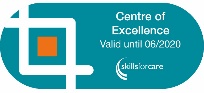 JOINT TRAINING APPLICATION FORM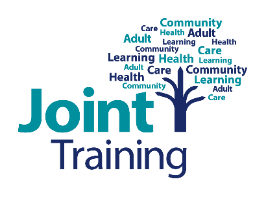 Course TitleCourse DateDelegate informationNamesJob titleNHS and Shropshire Council staff only: Personal / Employee No.Delegate informationDelegate informationDelegate informationPlease state any support needed e.g. hearing loop or other specialist equipmentPlease state any support needed e.g. hearing loop or other specialist equipmentPlease state any support needed e.g. hearing loop or other specialist equipmentPlease state any support needed e.g. hearing loop or other specialist equipmentAgency (please select the area you work within)Agency (please select the area you work within)Agency (please select the area you work within)SHROPSHIRESHROPSHIRESHROPSHIRE  Shropshire Council  Shropshire Council  Independent sector (social care/health)  Shropshire Community Health NHS Trust  Shropshire Community Health NHS Trust  Independent sector (non-social care)  Shropshire CCG  Shropshire CCG  Voluntary sector (paid workers - social care)  Midland Partnership NHS Foundation Trust  Midland Partnership NHS Foundation Trust Unpaid volunteer, family carer or  service user  Acute Hospital (RSH &PRH)  Acute Hospital (RSH &PRH)OTHEROTHEROTHER  Telford & Wrekin  Other, please state:   Other, please state: Where did you hear about us?    Word of Mouth    Website    Social Media    Internet                             Booklet    Gov delivery   Marketing event    Press  Skills For Care      OtherWorkplace/contact detailsAddress:Workplace/contact detailsTeam name:Workplace/contact detailsTel number:Invoice address (if different from above)Invoice email address (mandatory)Purchase order No.If used by your organisationLine Manager nameName:Line Manager nameEmail:Details of person completing this formName:Details of person completing this formEmail: Details of person completing this formTel No: